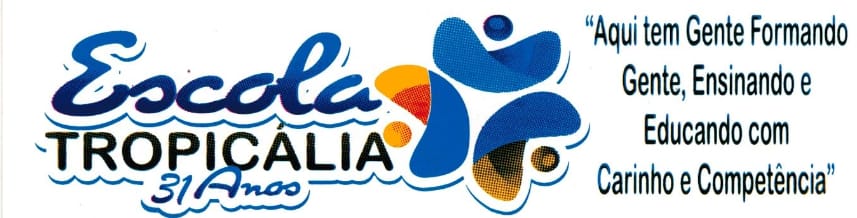 ESCOLA ________________________________________DATA:_____/_____/_____PROF:___________________________________________(8º)TURMA:___________NOME:_______________________________________________________________ESCOLA ________________________________________DATA:_____/_____/____________________________________________________________________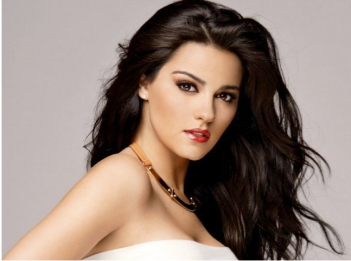 Lerelei, lereleiOh, lereleiLerelei, lereleiAsí que nada es suficienteY que yo soy la que _________Y que todo tú me disteQue tú siempre me _________Que tú nunca hiciste nadaQue ____ yo la que te hace sufrirY le ______ a la genteQue me buscas, que me ______Que sin mí de amor te mueresY que ______ son rumoresQue fue todo un errorQue por eso ahora estás asíSuplicándo que te escucheY diciendo que todo ______(y no, y no, y no, y no, ya no)Pero creo que es mejor que entiendasDe una vez queTú y yo, ya no(Lo siento pero todo se acabó)Tú y yo, ya no(Ya nada queda entre ______ dos)DespídeteOhLerelei, lereleiOh, lereleiLerelei, lereleiY no creas que fue fácil_________ de tus besosDe tus manos, de lo nuestroDe este amor que era tan ciertoQue tan sólo en un segundoLo mataste y todo quedó atrásY les dices que tu haríasCualquier cosa por _________Por volver el tiempo atrásY que tratara de entenderte______ yo no veo nadaNada más que sólo hablar y hablarY aunque ______ de rodillasA decirme que todo cambió(ya no, ya no, ya no, ya no, ya no)Sólo quiero que lo entiendasY que ______ de una vez queTú y yo, ya no(Lo siento pero todo se acabó)Tú y yo ya no(Ya nada queda entre nosotros dos)___________OhLerelei, lereleiOh, lereleiLerelei, lereleiDespídeteYa nada queda entre nosotros dosTú y yo, ya no(Lo siento pero todo se acabó)Tú y yo ya no(Ya nada queda entre nosotros dos)DespídeteOhLerelei, lereleiOh, lereleiLerelei, lereleiDespideteMaite Perronihttps://www.vagalume.com.br/maite-perroni-beorlegui/tu-y-yo-traducao.html1.Ouça a música e preencha as lacunas com as seguintes palavras:2.Qual é o assunto tratado na canção?_______________________________________________________________________________________________________________________________________3.De acordo com o texto:a.a pessoa amada culpa o eu lírico de fazê-la sofrer. (    )b.o eu lírico sente muito ciúmes pela pessoa amada. (    )c.o eu lírico culpa a pessoa amada de mentir sobre os verdadeiros sentimentos. (    )d.o eu lírico culpa a pessoa amada de traição. (    ) 4.Leia os versos a seguir e assinale na alternativa que os traduz:“Que por eso ahora estás asíSuplicándo que te escucheY diciendo que todo cambió...” a.”Que por isso agora você está assim, suplicando para que eu te escute e dizendo que tudo mudou...” (    )b. ”Que por isso agora você está assim, suplicando para que eu te escute e dizendo que tudo acabou...” (    )c. ”Que por isso agora você está assim, suplicando para que eu o perdoe, pois nada acabou...” (    )d. ”Que por isso agora você está assim, suplicando para que eu te escute , e te perdoe ...” (    )5.Complete os versos a seguir :” Só quero que você entenda e que aceite de uma vez que...a.eu e você quem sabe. (    )b.eu e você não mais. (    )c.eu e você uma vez mais. (    )d.eu e você um dia a mais. (    )6.O eu lírico quer que a pessoa amada se despeça por quê?a.Não há mais nada entre ambos. (    )b.Porque já é tarde da noite. (    )c.Porque ela não tem tempo naquele momento. (    )d.Porque ela está magoada e não quer diálogo naquele momento. (    ) ¡Éxito en la solución de los ejercicios, Dios te bendiga..! 